           В соответствии  с  Федеральным Законом  от  06.10.2003  № 131-ФЗ «Об общих принципах организации местного самоуправления в Российской Федерации»,  Законом Оренбургской области от 12.09.2013 № 1762/539 -V ОЗ «Об организации проведения капитального ремонта общего имущества в многоквартирных домах, расположенных на территории Оренбургской области», постановлением Правительства Оренбургской области от 21.12.2015 № 988-п «Об утверждении порядка установления  необходимости проведения капитального ремонта общего имущества в многоквартирных домах, расположенных на территории Оренбургской области», Уставом муниципального образования  Соль-Илецкий городской округ, постановляю:            1. Внести изменение в постановление администрации муниципального образования Соль-Илецкий городской округ от 01.07.2019 № 1362-п «Об утверждении краткосрочного плана  капитального ремонта общего имущества многоквартирных    домов    на   2020 -2022 годы»:          1.1. Приложение к постановлению администрации муниципального образования Соль-Илецкий городской округ от 01.07.2019  № 1362-п «Об утверждении краткосрочного плана  капитального ремонта общего имущества многоквартирных  домов   на  2020 -2022 годы» изложить в новой редакции согласно приложению к настоящему постановлению.           2. Контроль за исполнением настоящего постановления возложить на первого заместителя главы администрации – заместителя главы администрации по строительству, транспорту, благоустройству и ЖКХ В.Н. Полосухина.            3. Постановление вступает в силу  после его официального опубликования.  Разослано: в прокуратуру района, финансовому управлению, комитету экономического анализа и прогнозирования, отделу по строительству, транспорту, ЖКХ, дорожному хозяйству, газификации и связиПриложение к постановлению администрации Соль-Илецкого городского округа                                                                      от_________ 2022 №________Приложение  к постановлению администрации  Соль-Илецкого городского округа                                                                      от 01.07.2019   № 1362-пКраткосрочный планреализации региональной программы «Проведение капитального ремонтаобщего имущества в многоквартирных домах, расположенных на территории Оренбургской области, в 2014–2043 годах» на 2020–2022 годы1. В краткосрочный план реализации региональной программы     «Проведение капитального ремонта общего имущества в многоквартирных домах, расположенных на территории Оренбургской области, в                2014–2043 годах» на 2020–2022 годы (далее – краткосрочный план)       включены многоквартирные дома муниципального образования «Соль-Илецкий городской округ».2. Реализация краткосрочного плана рассчитана на 2020–2022 годы.        В рамках реализации краткосрочного плана возможно выполнение работ   ранее срока, установленного краткосрочным планом.3. Краткосрочным планом предусмотрено выполнение проектных работ и строительно-монтажных работ поэтапно, с разбивкой по годам. Проектные работы включают в себя разработку проектной и сметной документации, проведение экспертизы указанной документации. В состав                               строительно-монтажных работ входит выполнение строительно-монтажных работ, работ по осуществлению строительного контроля.В результате реализации краткосрочного плана в 2020 году проведены:проектные работы в 7 многоквартирных домах;строительно-монтажные работы в 1 многоквартирном доме общей площадью 2 945,5 кв. метров, способствующие улучшению жилищных условий 120 человек.В результате реализации краткосрочного плана в 2021 году проведены:проектные работы в 15 многоквартирных домах.В результате реализации краткосрочного плана в 2022 году будут    проведены:проектные работы в 18 многоквартирных домах;строительно-монтажные работы в 13 многоквартирных домах общей площадью 15 243,0 кв. метров, способствующие улучшению жилищных условий 577 человек. 4. Общий    объем    финансирования   краткосрочного   плана –              45 962 543,16 рублей в том числе:средства местных бюджетов – 0 рублей;средства собственников помещений в многоквартирных домах –             45 962 543,16 рублей;средства иных источников – 0 рублей.5. Перечь и планируемые показатели выполнения краткосрочного              плана реализации региональной программы «Проведение капитального           ремонта общего имущества в многоквартирных домах, расположенных на территории Оренбургской области, в 2014–2043 годах» на 2020 - 2022 годы (строительно-монтажные работы) приведен в приложении № 1 к                 краткосрочному плану.Реестр многоквартирных домов, подлежащих капитальному ремонту в рамках краткосрочного плана реализации региональной программы                «Проведение капитального ремонта общего имущества в многоквартирных домах, расположенных на территории Оренбургской области, в 2014–2043 годах», на 2020 - 2022 годы (строительно-монтажные работы) приведен в приложении № 2 к краткосрочному плану.Перечь и планируемые показатели выполнения краткосрочного              плана реализации региональной программы «Проведение капитального           ремонта общего имущества в многоквартирных домах, расположенных на территории Оренбургской области, в 2014–2043 годах» на 2020 - 2022 годы (проектные работы) приведен в приложении № 3 к краткосрочному плану.Реестр многоквартирных домов, подлежащих капитальному ремонту в рамках краткосрочного плана реализации региональной программы                «Проведение капитального ремонта общего имущества в многоквартирных домах, расположенных на территории Оренбургской области, в 2014–2043 годах», на 2020 - 2022 годы (проектные работы) приведен в приложении № 4 к краткосрочному плану.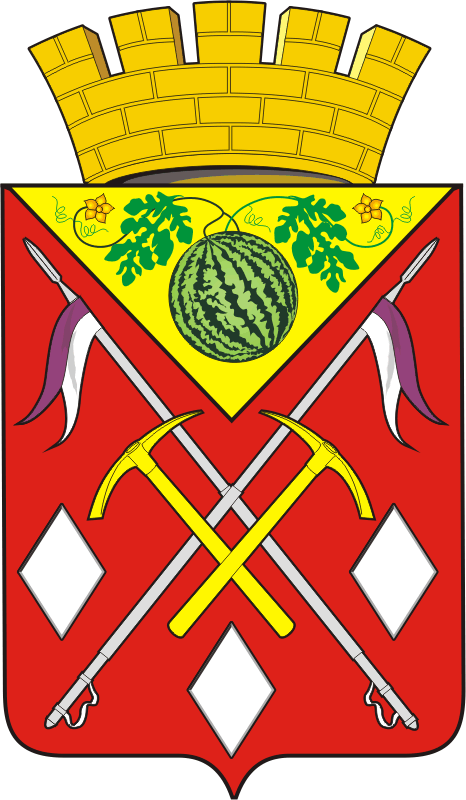 АДМИНИСТРАЦИЯМУНИЦИПАЛЬНОГООБРАЗОВАНИЯСОЛЬ-ИЛЕЦКИЙГОРОДСКОЙ ОКРУГОРЕНБУРГСКОЙ ОБЛАСТИПОСТАНОВЛЕНИЕ05.03.2022 № 418-пО внесении изменений в постановление администрации  муниципального образования Соль-Илецкий городской округ от 01.07.2019         № 1362-п «Об утверждении краткосрочного плана  капитального ремонта общего имущества многоквартирных    домов    на   2020 - 2022 годы»О внесении изменений в постановление администрации  муниципального образования Соль-Илецкий городской округ от 01.07.2019         № 1362-п «Об утверждении краткосрочного плана  капитального ремонта общего имущества многоквартирных    домов    на   2020 - 2022 годы»О внесении изменений в постановление администрации  муниципального образования Соль-Илецкий городской округ от 01.07.2019         № 1362-п «Об утверждении краткосрочного плана  капитального ремонта общего имущества многоквартирных    домов    на   2020 - 2022 годы»Глава муниципального образованияСоль-Илецкий городской округ 				В.И. Дубровин Приложение № 1к краткосрочному плану реализации региональной программы "Проведение капитального ремонта общего имущества в многоквартирных домах, расположенных на территории Оренбургской области в 2014-2043 годах" на 2020-2022 годы на территории муниципального образования Соль-Илецкий городской округк краткосрочному плану реализации региональной программы "Проведение капитального ремонта общего имущества в многоквартирных домах, расположенных на территории Оренбургской области в 2014-2043 годах" на 2020-2022 годы на территории муниципального образования Соль-Илецкий городской округк краткосрочному плану реализации региональной программы "Проведение капитального ремонта общего имущества в многоквартирных домах, расположенных на территории Оренбургской области в 2014-2043 годах" на 2020-2022 годы на территории муниципального образования Соль-Илецкий городской округПеречень и планируемые показатели выполнения краткосрочного плана реализации региональной программы "Проведение капитального ремонта общего имущества в многоквартирных домах, расположенных на территории Оренбургской области, в 2014–2043 годах" 
на 2020-2022 годы (строительно-монтажные работы)Перечень и планируемые показатели выполнения краткосрочного плана реализации региональной программы "Проведение капитального ремонта общего имущества в многоквартирных домах, расположенных на территории Оренбургской области, в 2014–2043 годах" 
на 2020-2022 годы (строительно-монтажные работы)Перечень и планируемые показатели выполнения краткосрочного плана реализации региональной программы "Проведение капитального ремонта общего имущества в многоквартирных домах, расположенных на территории Оренбургской области, в 2014–2043 годах" 
на 2020-2022 годы (строительно-монтажные работы)№ п/пАдрес многоквартирного дома (далее – МКДОбщая площадь МКДКоличество жителей, зарегистрированных в МКД Количество работ (услуг) по капитальному ремонту МКДКоличество МКДСтоимость капитального ремонта МКД№ п/пАдрес многоквартирного дома (далее – МКДкв. метровчеловекштукединицрублей1234567Всего по МОВсего по МО18 188,50697151443 215 193,222020 год2020 год2020 год2020 год2020 год2020 год2020 годИтого по 2020 годуИтого по 2020 году2 945,50120114 274 244,47Муниципальное образование Соль-Илецкий городской округМуниципальное образование Соль-Илецкий городской округМуниципальное образование Соль-Илецкий городской округМуниципальное образование Соль-Илецкий городской округМуниципальное образование Соль-Илецкий городской округМуниципальное образование Соль-Илецкий городской округМуниципальное образование Соль-Илецкий городской округИтого по муниципальному образованию Соль-Илецкий городской округИтого по муниципальному образованию Соль-Илецкий городской округ2 945,50120114 274 244,471г. Соль-Илецк, ул. Володарского, д. 1132 945,50120114 274 244,472021 год2021 год2021 год2021 год2021 год2021 год2021 годИтого по 2021 годуИтого по 2021 году0,000000,00Муниципальное образование Соль-Илецкий городской округМуниципальное образование Соль-Илецкий городской округМуниципальное образование Соль-Илецкий городской округМуниципальное образование Соль-Илецкий городской округМуниципальное образование Соль-Илецкий городской округМуниципальное образование Соль-Илецкий городской округМуниципальное образование Соль-Илецкий городской округИтого по муниципальному образованию Соль-Илецкий городской округИтого по муниципальному образованию Соль-Илецкий городской округ0,000000,002022 год2022 год2022 год2022 год2022 год2022 год2022 годИтого по 2022 годуИтого по 2022 году15 243,00577141338 940 948,75Муниципальное образование Соль-Илецкий городской округМуниципальное образование Соль-Илецкий городской округМуниципальное образование Соль-Илецкий городской округМуниципальное образование Соль-Илецкий городской округМуниципальное образование Соль-Илецкий городской округМуниципальное образование Соль-Илецкий городской округМуниципальное образование Соль-Илецкий городской округИтого по муниципальному образованию Соль-Илецкий городской округИтого по муниципальному образованию Соль-Илецкий городской округ15243,00577141338 940 948,751г. Соль-Илецк, ул. Вокзальная, д. 1101445,3061211 245 507,822г. Соль-Илецк, ул. Герасимовская, д. 163797,603011407 818,063г. Соль-Илецк, ул. Илецкая, д. 104643,2025113 431 926,064г. Соль-Илецк, ул. Красноармейская, д. 741216,7046115 624 198,155г. Соль-Илецк, ул. Красноармейская, д. 80975,103711834 371,856г. Соль-Илецк, ул. Ленина, д. 126974,903711488 067,007г. Соль-Илецк, ул. Орская, д. 109418,3016112 385 944,238г. Соль-Илецк, ул. Орская, д. 110944,3036114 917 612,019г. Соль-Илецк, ул. Орская, д. 1673472,60120116 020 097,0910г. Соль-Илецк, ул. Орская, д. 169/10806,8031114 351 248,5711г. Соль-Илецк, ул. Парижских Коммунаров, д. 104308,5014111 739 594,1412г. Соль-Илецк, ул. Персиянова, д. 1312817,50108117 317 695,6913г. Соль-Илецк, ул. Уральская, д. 66а422,201611176 868,08Приложение № 2Приложение № 2к краткосрочному плану реализации региональной программы "Проведение капитального ремонта общего имущества в многоквартирных домах, расположенных на территории Оренбургской области в 2014-2043 годах" на 2020-2022 годы на территории муниципального образования Соль-Илецкий городской округк краткосрочному плану реализации региональной программы "Проведение капитального ремонта общего имущества в многоквартирных домах, расположенных на территории Оренбургской области в 2014-2043 годах" на 2020-2022 годы на территории муниципального образования Соль-Илецкий городской округк краткосрочному плану реализации региональной программы "Проведение капитального ремонта общего имущества в многоквартирных домах, расположенных на территории Оренбургской области в 2014-2043 годах" на 2020-2022 годы на территории муниципального образования Соль-Илецкий городской округк краткосрочному плану реализации региональной программы "Проведение капитального ремонта общего имущества в многоквартирных домах, расположенных на территории Оренбургской области в 2014-2043 годах" на 2020-2022 годы на территории муниципального образования Соль-Илецкий городской округк краткосрочному плану реализации региональной программы "Проведение капитального ремонта общего имущества в многоквартирных домах, расположенных на территории Оренбургской области в 2014-2043 годах" на 2020-2022 годы на территории муниципального образования Соль-Илецкий городской округРеестр
многоквартирных домов, подлежащих капитальному ремонту в рамках краткосрочного плана реализации
региональной программы «Проведение капитального ремонта общего имущества в многоквартирных домах,
расположенных на территории Оренбургской области в 2014–2043 годах» на 2020-2022 годы 
(строительно-монтажные работы)Реестр
многоквартирных домов, подлежащих капитальному ремонту в рамках краткосрочного плана реализации
региональной программы «Проведение капитального ремонта общего имущества в многоквартирных домах,
расположенных на территории Оренбургской области в 2014–2043 годах» на 2020-2022 годы 
(строительно-монтажные работы)Реестр
многоквартирных домов, подлежащих капитальному ремонту в рамках краткосрочного плана реализации
региональной программы «Проведение капитального ремонта общего имущества в многоквартирных домах,
расположенных на территории Оренбургской области в 2014–2043 годах» на 2020-2022 годы 
(строительно-монтажные работы)Реестр
многоквартирных домов, подлежащих капитальному ремонту в рамках краткосрочного плана реализации
региональной программы «Проведение капитального ремонта общего имущества в многоквартирных домах,
расположенных на территории Оренбургской области в 2014–2043 годах» на 2020-2022 годы 
(строительно-монтажные работы)Реестр
многоквартирных домов, подлежащих капитальному ремонту в рамках краткосрочного плана реализации
региональной программы «Проведение капитального ремонта общего имущества в многоквартирных домах,
расположенных на территории Оренбургской области в 2014–2043 годах» на 2020-2022 годы 
(строительно-монтажные работы)Реестр
многоквартирных домов, подлежащих капитальному ремонту в рамках краткосрочного плана реализации
региональной программы «Проведение капитального ремонта общего имущества в многоквартирных домах,
расположенных на территории Оренбургской области в 2014–2043 годах» на 2020-2022 годы 
(строительно-монтажные работы)№ п/пАдрес МКДВиды работ, 
установленные 
статьей 18 Закона Оренбургской 
области*)Единица измеренияОбъем работ (услуг) по капитальному ремонту в соответствии с единицами измеренияСтоимость капитального ремонта - всегоСтоимость капитального ремонта - всегоСтоимость капитального ремонта - всегоСтоимость капитального ремонта - всегоСтоимость капитального ремонта - всегоСтоимость капитального ремонта - всегоПлановая дата завершения работСпособ формирования 
фонда капитального
 ремонта **)№ п/пАдрес МКДВиды работ, 
установленные 
статьей 18 Закона Оренбургской 
области*)Единица измеренияОбъем работ (услуг) по капитальному ремонту в соответствии с единицами измерениявсего (рублей):в том числе за счет средств:в том числе за счет средств:в том числе за счет средств:в том числе за счет средств:в том числе за счет средств:Плановая дата завершения работСпособ формирования 
фонда капитального
 ремонта **)№ п/пАдрес МКДВиды работ, 
установленные 
статьей 18 Закона Оренбургской 
области*)Единица измеренияОбъем работ (услуг) по капитальному ремонту в соответствии с единицами измерениявсего (рублей):федерального бюджета  (рублей)областного бюджета (рублей)местных бюджетов  (рублей)собственников помещений в МКД (рублей)иных источников 
(рублей)Плановая дата завершения работСпособ формирования 
фонда капитального
 ремонта **)12345678910111213Всего по МОВсего по МОХХХ43 215 193,220,000,000,0043 215 193,220,00ХХ2020 год2020 год2020 год2020 год2020 год2020 год2020 год2020 год2020 год2020 год2020 год2020 год2020 годИтого по 2020 годуИтого по 2020 годуХХХ4 274 244,470,000,000,004 274 244,470,00ХХМуниципальное образование Соль-Илецкий городской округМуниципальное образование Соль-Илецкий городской округМуниципальное образование Соль-Илецкий городской округМуниципальное образование Соль-Илецкий городской округМуниципальное образование Соль-Илецкий городской округМуниципальное образование Соль-Илецкий городской округМуниципальное образование Соль-Илецкий городской округМуниципальное образование Соль-Илецкий городской округМуниципальное образование Соль-Илецкий городской округМуниципальное образование Соль-Илецкий городской округМуниципальное образование Соль-Илецкий городской округМуниципальное образование Соль-Илецкий городской округМуниципальное образование Соль-Илецкий городской округИтого по муниципальному образованию Соль-Илецкий городской округИтого по муниципальному образованию Соль-Илецкий городской округХХХ4 274 244,470,000,000,004 274 244,470,00ХХ1г. Соль-Илецк, ул. Володарского, д. 113ремонт и (или) переустройство крышикв. метров2 945,504 274 244,470,000,000,004 274 244,470,0012.2020СРО2021 год2021 год2021 год2021 год2021 год2021 год2021 год2021 год2021 год2021 год2021 год2021 год2021 годИтого по 2021 годуИтого по 2021 годуХХХ0,000,000,000,000,000,00ХХМуниципальное образование Соль-Илецкий городской округМуниципальное образование Соль-Илецкий городской округМуниципальное образование Соль-Илецкий городской округМуниципальное образование Соль-Илецкий городской округМуниципальное образование Соль-Илецкий городской округМуниципальное образование Соль-Илецкий городской округМуниципальное образование Соль-Илецкий городской округМуниципальное образование Соль-Илецкий городской округМуниципальное образование Соль-Илецкий городской округМуниципальное образование Соль-Илецкий городской округМуниципальное образование Соль-Илецкий городской округМуниципальное образование Соль-Илецкий городской округМуниципальное образование Соль-Илецкий городской округИтого по муниципальному образованию Соль-Илецкий городской округИтого по муниципальному образованию Соль-Илецкий городской округХХХ0,000,000,000,000,000,00ХХ2022 год2022 год2022 год2022 год2022 год2022 год2022 год2022 год2022 год2022 год2022 год2022 год2022 годИтого по 2022 годуИтого по 2022 годуХХХ38 940 948,750,000,000,0038 940 948,750,00ХХМуниципальное образование Соль-Илецкий городской округМуниципальное образование Соль-Илецкий городской округМуниципальное образование Соль-Илецкий городской округМуниципальное образование Соль-Илецкий городской округМуниципальное образование Соль-Илецкий городской округМуниципальное образование Соль-Илецкий городской округМуниципальное образование Соль-Илецкий городской округМуниципальное образование Соль-Илецкий городской округМуниципальное образование Соль-Илецкий городской округМуниципальное образование Соль-Илецкий городской округМуниципальное образование Соль-Илецкий городской округМуниципальное образование Соль-Илецкий городской округМуниципальное образование Соль-Илецкий городской округИтого по муниципальному образованию Соль-Илецкий городской округИтого по муниципальному образованию Соль-Илецкий городской округХХХ38 940 948,750,000,000,0038 940 948,750,00ХХ1г. Соль-Илецк, ул. Вокзальная, д. 110ремонт ВИСВОпог. метров-513 504,760,000,000,00513 504,760,0012.2022СРО2г. Соль-Илецк, ул. Вокзальная, д. 110ремонт ВИСЭСпог. метров-732 003,060,000,000,00732 003,060,0012.2022СРО3г. Соль-Илецк, ул. Герасимовская, д. 163ремонт ВИСЭСпог. метров-407 818,060,000,000,00407 818,060,0012.2022СРО4г. Соль-Илецк, ул. Илецкая, д. 104ремонт и (или) переустройство крышикв. метров-3 431 926,060,000,000,003 431 926,060,0012.2022СРО5г. Соль-Илецк, ул. Красноармейская, д. 74ремонт и (или) переустройство крышикв. метров-5 624 198,150,000,000,005 624 198,150,0012.2022СРО6г. Соль-Илецк, ул. Красноармейская, д. 80ремонт ВИСЭСпог. метров-834 371,850,000,000,00834 371,850,0012.2022СРО7г. Соль-Илецк, ул. Ленина, д. 126ремонт ВИСВОпог. метров-488 067,000,000,000,00488 067,000,0012.2022СРО8г. Соль-Илецк, ул. Орская, д. 109ремонт и (или) переустройство крышикв. метров-2 385 944,230,000,000,002 385 944,230,0012.2022СРО9г. Соль-Илецк, ул. Орская, д. 110ремонт и (или) переустройство крышикв. метров-4 917 612,010,000,000,004 917 612,010,0012.2022СРО10г. Соль-Илецк, ул. Орская, д. 167ремонт и (или) переустройство крышикв. метров3472,606 020 097,090,000,000,006 020 097,090,0012.2022СРО11г. Соль-Илецк, ул. Орская, д. 169/10ремонт и (или) переустройство крышикв. метров-4 351 248,570,000,000,004 351 248,570,0012.2022СРО12г. Соль-Илецк, ул. Парижских Коммунаров, д. 104ремонт и (или) переустройство крышикв. метров308,501 739 594,140,000,000,001 739 594,140,0012.2022СРО13г. Соль-Илецк, ул. Персиянова, д. 131ремонт и (или) переустройство крышикв. метров-7 317 695,690,000,000,007 317 695,690,0012.2022СРО14г. Соль-Илецк, ул. Уральская, д. 66аремонт ВИСВОпог. метров-176 868,080,000,000,00176 868,080,0012.2022СРОПриложение № 3к краткосрочному плану реализации региональной программы "Проведение капитального ремонта общего имущества в многоквартирных домах, расположенных на территории Оренбургской области в 2014-2043 годах" на 2020-2022 годы на территории муниципального образования Соль-Илецкий городской округк краткосрочному плану реализации региональной программы "Проведение капитального ремонта общего имущества в многоквартирных домах, расположенных на территории Оренбургской области в 2014-2043 годах" на 2020-2022 годы на территории муниципального образования Соль-Илецкий городской округк краткосрочному плану реализации региональной программы "Проведение капитального ремонта общего имущества в многоквартирных домах, расположенных на территории Оренбургской области в 2014-2043 годах" на 2020-2022 годы на территории муниципального образования Соль-Илецкий городской округПеречь и планируемые показатели 
выполнения краткосрочного плана реализации региональной программы "Проведение капитального ремонта общего имущества в многоквартирных домах, расположенных на территории Оренбургской области в 2014–2043 годах" 
на 2020-2022 годы (проектные работы)Перечь и планируемые показатели 
выполнения краткосрочного плана реализации региональной программы "Проведение капитального ремонта общего имущества в многоквартирных домах, расположенных на территории Оренбургской области в 2014–2043 годах" 
на 2020-2022 годы (проектные работы)Перечь и планируемые показатели 
выполнения краткосрочного плана реализации региональной программы "Проведение капитального ремонта общего имущества в многоквартирных домах, расположенных на территории Оренбургской области в 2014–2043 годах" 
на 2020-2022 годы (проектные работы)Перечь и планируемые показатели 
выполнения краткосрочного плана реализации региональной программы "Проведение капитального ремонта общего имущества в многоквартирных домах, расположенных на территории Оренбургской области в 2014–2043 годах" 
на 2020-2022 годы (проектные работы)Перечь и планируемые показатели 
выполнения краткосрочного плана реализации региональной программы "Проведение капитального ремонта общего имущества в многоквартирных домах, расположенных на территории Оренбургской области в 2014–2043 годах" 
на 2020-2022 годы (проектные работы)№ п/пАдрес многоквартирного дома (далее – МКДОбщая площадь МКДКоличество жителей, зарегистрированных в МКД Количество работ (услуг) по капитальному ремонту МКДКоличество МКДСтоимость капитального ремонта МКД№ п/пАдрес многоквартирного дома (далее – МКДкв. метровчеловекштукединицрублей1234567Всего по МОВсего по МО41 062,90155541402 747 349,942020 год2020 год2020 год2020 год2020 год2020 год2020 годИтого по 2020 годуИтого по 2020 году9 842,5035677662 239,96Муниципальное образование Соль-Илецкий городской округМуниципальное образование Соль-Илецкий городской округМуниципальное образование Соль-Илецкий городской округМуниципальное образование Соль-Илецкий городской округМуниципальное образование Соль-Илецкий городской округМуниципальное образование Соль-Илецкий городской округМуниципальное образование Соль-Илецкий городской округИтого по муниципальному образованию Соль-Илецкий городской округИтого по муниципальному образованию Соль-Илецкий городской округ9 842,5035677662 239,961г. Соль-Илецк, ул. Володарского, д. 1132 945,501201162 187,542г. Соль-Илецк, ул. Жукова, д. 2429,30161183 935,533г. Соль-Илецк, ул. Жукова, д. 6775,60161189 478,074г. Соль-Илецк, ул. Орская, д. 1673 472,6012011150 928,315г. Соль-Илецк, ул. Парижских Коммунаров, д. 106315,70161177 501,526г. Соль-Илецк, ул. Победы, д. 93а969,703611100 076,447г. Соль-Илецк, ул. Победы, д. 95а934,10321198 132,552021 год2021 год2021 год2021 год2021 год2021 год2021 годИтого по 2021 годуИтого по 2021 году13 750,6053816151 149 214,59Муниципальное образование Соль-Илецкий городской округМуниципальное образование Соль-Илецкий городской округМуниципальное образование Соль-Илецкий городской округМуниципальное образование Соль-Илецкий городской округМуниципальное образование Соль-Илецкий городской округМуниципальное образование Соль-Илецкий городской округМуниципальное образование Соль-Илецкий городской округИтого по муниципальному образованию Соль-Илецкий городской округИтого по муниципальному образованию Соль-Илецкий городской округ13 750,6053816151 149 214,591г. Соль-Илецк, ул. Вокзальная, д. 1101445,306121119 191,112г. Соль-Илецк, ул. Герасимовская, д. 163797,60301154 467,613г. Соль-Илецк, ул. Илецкая, д. 104643,20251187 268,384г. Соль-Илецк, ул. Красноармейская, д. 741216,70461189 957,205г. Соль-Илецк, ул. Красноармейская, д. 80975,10371160 705,766г. Соль-Илецк, ул. Ленина, д. 126974,90371161 767,107г. Соль-Илецк, ул. Орская, д. 108а821,30291178 717,228г. Соль-Илецк, ул. Орская, д. 109418,30161168 315,009г. Соль-Илецк, ул. Орская, д. 110944,30361185 554,5210г. Соль-Илецк, ул. Орская, д. 169/10806,80311177 911,1911г. Соль-Илецк, ул. Парижских Коммунаров, д. 104308,50141164 507,7112г. Соль-Илецк, ул. Персиянова, д. 1312817,5010811125 635,4413г. Соль-Илецк, ул. Уральская, д. 66а422,20161158 498,6414пос. Кирпичный завод, ул. Парковая, д. 5858,90361153 076,3615пос. Чашкан, пер. Восточный, д. 8300,00161163 641,352022 год2022 год2022 год2022 год2022 год2022 год2022 годИтого по 2022 годуИтого по 2022 году17 469,806611818935 895,39Муниципальное образование Соль-Илецкий городской округМуниципальное образование Соль-Илецкий городской округМуниципальное образование Соль-Илецкий городской округМуниципальное образование Соль-Илецкий городской округМуниципальное образование Соль-Илецкий городской округМуниципальное образование Соль-Илецкий городской округМуниципальное образование Соль-Илецкий городской округИтого по муниципальному образованию Соль-Илецкий городской округИтого по муниципальному образованию Соль-Илецкий городской округ17469,806611818935 895,391г. Соль-Илецк, ул. Вокзальная, д. 2857,90311151 439,952г. Соль-Илецк, ул. Вокзальная, д. 4834,80301150 603,263г. Соль-Илецк, ул. Вокзальная, д. 84971,30371155 547,354г. Соль-Илецк, ул. Вокзальная, д. 85682,30261145 079,665г. Соль-Илецк, ул. Вокзальная, д. 87691,70261145 420,116г. Соль-Илецк, ул. Вокзальная, д. 89691,20261145 402,007г. Соль-Илецк, ул. Железнодорожная, д. 7956,60411155 014,978г. Соль-Илецк, ул. Илецкая, д. 1б633,90241155 227,549г. Соль-Илецк, ул. Красноармейская, д. 88б947,30361154 678,1110г. Соль-Илецк, ул. Красноармейская, д. 88в957,30371155 040,3111г. Соль-Илецк, ул. Московская, д. 157300,50151140 364,0312г. Соль-Илецк, ул. Орская, д. 68800,30311166 956,6913г. Соль-Илецк, ул. Парижских Коммунаров, д. 147770,30211146 076,2714г. Соль-Илецк, ул. Победы 5-ая, д. 281052,20401156 117,9515г. Соль-Илецк, ул. Свердлова, д. 1/13069,0011711105 760,6216г. Соль-Илецк, ул. Южная, д. 39а1861,20711122 818,5417пос. Чашкан, пер. Восточный, д. 3872,00361135 683,6218пос. Чашкан, пер. Восточный, д. 5520,00161148 664,41Приложение № 4Приложение № 4Приложение № 4к краткосрочному плану реализации региональной программы "Проведение капитального ремонта общего имущества в многоквартирных домах, расположенных на территории Оренбургской области в 2014-2043 годах" на 2020-2022 годы на территории муниципального образования Соль-Илецкий городской округк краткосрочному плану реализации региональной программы "Проведение капитального ремонта общего имущества в многоквартирных домах, расположенных на территории Оренбургской области в 2014-2043 годах" на 2020-2022 годы на территории муниципального образования Соль-Илецкий городской округк краткосрочному плану реализации региональной программы "Проведение капитального ремонта общего имущества в многоквартирных домах, расположенных на территории Оренбургской области в 2014-2043 годах" на 2020-2022 годы на территории муниципального образования Соль-Илецкий городской округк краткосрочному плану реализации региональной программы "Проведение капитального ремонта общего имущества в многоквартирных домах, расположенных на территории Оренбургской области в 2014-2043 годах" на 2020-2022 годы на территории муниципального образования Соль-Илецкий городской округк краткосрочному плану реализации региональной программы "Проведение капитального ремонта общего имущества в многоквартирных домах, расположенных на территории Оренбургской области в 2014-2043 годах" на 2020-2022 годы на территории муниципального образования Соль-Илецкий городской округРеестр
многоквартирных домов, подлежащих капитальному ремонту в рамках краткосрочного плана реализации
региональной программы «Проведение капитального ремонта общего имущества в многоквартирных домах,
расположенных на территории Оренбургской области в 2014–2043 годах» на  2020-2022 годы
(проектные работы)Реестр
многоквартирных домов, подлежащих капитальному ремонту в рамках краткосрочного плана реализации
региональной программы «Проведение капитального ремонта общего имущества в многоквартирных домах,
расположенных на территории Оренбургской области в 2014–2043 годах» на  2020-2022 годы
(проектные работы)Реестр
многоквартирных домов, подлежащих капитальному ремонту в рамках краткосрочного плана реализации
региональной программы «Проведение капитального ремонта общего имущества в многоквартирных домах,
расположенных на территории Оренбургской области в 2014–2043 годах» на  2020-2022 годы
(проектные работы)Реестр
многоквартирных домов, подлежащих капитальному ремонту в рамках краткосрочного плана реализации
региональной программы «Проведение капитального ремонта общего имущества в многоквартирных домах,
расположенных на территории Оренбургской области в 2014–2043 годах» на  2020-2022 годы
(проектные работы)Реестр
многоквартирных домов, подлежащих капитальному ремонту в рамках краткосрочного плана реализации
региональной программы «Проведение капитального ремонта общего имущества в многоквартирных домах,
расположенных на территории Оренбургской области в 2014–2043 годах» на  2020-2022 годы
(проектные работы)Реестр
многоквартирных домов, подлежащих капитальному ремонту в рамках краткосрочного плана реализации
региональной программы «Проведение капитального ремонта общего имущества в многоквартирных домах,
расположенных на территории Оренбургской области в 2014–2043 годах» на  2020-2022 годы
(проектные работы)№ п/пАдрес МКДВиды работ, 
установленные 
статьей 18 Закона Оренбургской 
области*)Единица измеренияОбъем работ (услуг) по капитальному ремонту в соответствии с единицами измеренияСтоимость капитального ремонта - всегоСтоимость капитального ремонта - всегоСтоимость капитального ремонта - всегоСтоимость капитального ремонта - всегоСтоимость капитального ремонта - всегоСтоимость капитального ремонта - всегоПлановая дата завершения работСпособ формирования 
фонда капитального
 ремонта **)№ п/пАдрес МКДВиды работ, 
установленные 
статьей 18 Закона Оренбургской 
области*)Единица измеренияОбъем работ (услуг) по капитальному ремонту в соответствии с единицами измерениявсего (рублей):в том числе за счет средств:в том числе за счет средств:в том числе за счет средств:в том числе за счет средств:в том числе за счет средств:Плановая дата завершения работСпособ формирования 
фонда капитального
 ремонта **)№ п/пАдрес МКДВиды работ, 
установленные 
статьей 18 Закона Оренбургской 
области*)Единица измеренияОбъем работ (услуг) по капитальному ремонту в соответствии с единицами измерениявсего (рублей):федерального бюджета  (рублей)областного бюджета (рублей)местных бюджетов  (рублей)собственников помещений в МКД (рублей)иных источников 
(рублей)Плановая дата завершения работСпособ формирования 
фонда капитального
 ремонта **)12345678910111213Всего по МОВсего по МОХХХ2 747 349,940,000,000,002 747 349,940,00ХХ2020 год2020 год2020 год2020 год2020 год2020 год2020 год2020 год2020 год2020 год2020 год2020 год2020 годИтого по 2020 годуИтого по 2020 годуХХХ662 239,960,000,000,00662 239,960,00ХХМуниципальное образование Соль-Илецкий городской округМуниципальное образование Соль-Илецкий городской округМуниципальное образование Соль-Илецкий городской округМуниципальное образование Соль-Илецкий городской округМуниципальное образование Соль-Илецкий городской округМуниципальное образование Соль-Илецкий городской округМуниципальное образование Соль-Илецкий городской округМуниципальное образование Соль-Илецкий городской округМуниципальное образование Соль-Илецкий городской округМуниципальное образование Соль-Илецкий городской округМуниципальное образование Соль-Илецкий городской округМуниципальное образование Соль-Илецкий городской округМуниципальное образование Соль-Илецкий городской округИтого по муниципальному образованию Соль-Илецкий городской округИтого по муниципальному образованию Соль-Илецкий городской округХХХ662 239,960,000,000,00662 239,960,00ХХ1г. Соль-Илецк, ул. Володарского, д. 113ремонт и (или) переустройство крышикв. метров2 945,5062 187,540,000,000,0062 187,540,0012.2020СРО2г. Соль-Илецк, ул. Жукова, д. 2ремонт и (или) переустройство крышикв. метров429,3083 935,530,000,000,0083 935,530,0012.2020СРО3г. Соль-Илецк, ул. Жукова, д. 6ремонт и (или) переустройство крышикв. метров775,6089 478,070,000,000,0089 478,070,0012.2020СРО4г. Соль-Илецк, ул. Орская, д. 167ремонт и (или) переустройство крышикв. метров3 472,60150 928,310,000,000,00150 928,310,0012.2020СРО5г. Соль-Илецк, ул. Парижских Коммунаров, д. 106ремонт и (или) переустройство крышикв. метров315,7077 501,520,000,000,0077 501,520,0012.2020СРО6г. Соль-Илецк, ул. Победы, д. 93аремонт и (или) переустройство крышикв. метров969,70100 076,440,000,000,00100 076,440,0012.2020СРО7г. Соль-Илецк, ул. Победы, д. 95аремонт и (или) переустройство крышикв. метров934,1098 132,550,000,000,0098 132,550,0012.2020СРО2021 год2021 год2021 год2021 год2021 год2021 год2021 год2021 год2021 год2021 год2021 год2021 год2021 годИтого по 2021 годуИтого по 2021 годуХХХ1 149 214,590,000,000,001 149 214,590,00ХХМуниципальное образование Соль-Илецкий городской округМуниципальное образование Соль-Илецкий городской округМуниципальное образование Соль-Илецкий городской округМуниципальное образование Соль-Илецкий городской округМуниципальное образование Соль-Илецкий городской округМуниципальное образование Соль-Илецкий городской округМуниципальное образование Соль-Илецкий городской округМуниципальное образование Соль-Илецкий городской округМуниципальное образование Соль-Илецкий городской округМуниципальное образование Соль-Илецкий городской округМуниципальное образование Соль-Илецкий городской округМуниципальное образование Соль-Илецкий городской округМуниципальное образование Соль-Илецкий городской округИтого по муниципальному образованию Соль-Илецкий городской округИтого по муниципальному образованию Соль-Илецкий городской округХХХ1 149 214,590,000,000,001 149 214,590,00ХХ1г. Соль-Илецк, ул. Вокзальная, д. 110ремонт ВИСВОпог. метров-59 882,930,000,000,0059 882,930,0012.2021СРО2г. Соль-Илецк, ул. Вокзальная, д. 110ремонт ВИСЭСпог. метров-59 308,180,000,000,0059 308,180,0012.2021СРО3г. Соль-Илецк, ул. Герасимовская, д. 163ремонт ВИСЭСпог. метров-54 467,610,000,000,0054 467,610,0012.2021СРО4г. Соль-Илецк, ул. Илецкая, д. 104ремонт и (или) переустройство крышикв. метров-87 268,380,000,000,0087 268,380,0012.2021СРО5г. Соль-Илецк, ул. Красноармейская, д. 74ремонт и (или) переустройство крышикв. метров-89 957,200,000,000,0089 957,200,0012.2021СРО6г. Соль-Илецк, ул. Красноармейская, д. 80ремонт ВИСЭСпог. метров-60 705,760,000,000,0060 705,760,0012.2021СРО7г. Соль-Илецк, ул. Ленина, д. 126ремонт ВИСВОпог. метров-61 767,100,000,000,0061 767,100,0012.2021СРО8г. Соль-Илецк, ул. Орская, д. 108аремонт и (или) переустройство крышикв. метров821,3078 717,220,000,000,0078 717,220,0012.2021СРО9г. Соль-Илецк, ул. Орская, д. 109ремонт и (или) переустройство крышикв. метров-68 315,000,000,000,0068 315,000,0012.2021СРО10г. Соль-Илецк, ул. Орская, д. 110ремонт и (или) переустройство крышикв. метров-85 554,520,000,000,0085 554,520,0012.2021СРО11г. Соль-Илецк, ул. Орская, д. 169/10ремонт и (или) переустройство крышикв. метров-77 911,190,000,000,0077 911,190,0012.2021СРО12г. Соль-Илецк, ул. Парижских Коммунаров, д. 104ремонт и (или) переустройство крышикв. метров308,5064 507,710,000,000,0064 507,710,0012.2021СРО13г. Соль-Илецк, ул. Персиянова, д. 131ремонт и (или) переустройство крышикв. метров-125 635,440,000,000,00125 635,440,0012.2021СРО14г. Соль-Илецк, ул. Уральская, д. 66аремонт ВИСВОпог. метров-58 498,640,000,000,0058 498,640,0012.2021СРО15пос. Кирпичный завод, ул. Парковая, д. 5ремонт и (или) переустройство крышикв. метров858,9053 076,360,000,000,0053 076,360,0012.2021СРО16пос. Чашкан, пер. Восточный, д. 8ремонт и (или) переустройство крышикв. метров300,0063 641,350,000,000,0063 641,350,0012.2021СРО2022 год2022 год2022 год2022 год2022 год2022 год2022 год2022 год2022 год2022 год2022 год2022 год2022 годИтого по 2022 годуИтого по 2022 годуХХХ935 895,390,000,000,00935 895,390,00ХХМуниципальное образование Соль-Илецкий городской округМуниципальное образование Соль-Илецкий городской округМуниципальное образование Соль-Илецкий городской округМуниципальное образование Соль-Илецкий городской округМуниципальное образование Соль-Илецкий городской округМуниципальное образование Соль-Илецкий городской округМуниципальное образование Соль-Илецкий городской округМуниципальное образование Соль-Илецкий городской округМуниципальное образование Соль-Илецкий городской округМуниципальное образование Соль-Илецкий городской округМуниципальное образование Соль-Илецкий городской округМуниципальное образование Соль-Илецкий городской округМуниципальное образование Соль-Илецкий городской округИтого по муниципальному образованию Соль-Илецкий городской округИтого по муниципальному образованию Соль-Илецкий городской округХХХ935 895,390,000,000,00935 895,390,00ХХ1г. Соль-Илецк, ул. Вокзальная, д. 2ремонт и (или) переустройство крышикв. метров-51 439,950,000,000,0051 439,950,0012.2022СРО2г. Соль-Илецк, ул. Вокзальная, д. 4ремонт и (или) переустройство крышикв. метров-50 603,260,000,000,0050 603,260,0012.2022СРО3г. Соль-Илецк, ул. Вокзальная, д. 84ремонт и (или) переустройство крышикв. метров-55 547,350,000,000,0055 547,350,0012.2022СРО4г. Соль-Илецк, ул. Вокзальная, д. 85ремонт и (или) переустройство крышикв. метров-45 079,660,000,000,0045 079,660,0012.2022СРО5г. Соль-Илецк, ул. Вокзальная, д. 87ремонт и (или) переустройство крышикв. метров-45 420,110,000,000,0045 420,110,0012.2022СРО6г. Соль-Илецк, ул. Вокзальная, д. 89ремонт и (или) переустройство крышикв. метров-45 402,000,000,000,0045 402,000,0012.2022СРО7г. Соль-Илецк, ул. Железнодорожная, д. 7ремонт и (или) переустройство крышикв. метров-55 014,970,000,000,0055 014,970,0012.2022СРО8г. Соль-Илецк, ул. Илецкая, д. 1бремонт и (или) переустройство крышикв. метров-55 227,540,000,000,0055 227,540,0012.2022СРО9г. Соль-Илецк, ул. Красноармейская, д. 88бремонт и (или) переустройство крышикв. метров-54 678,110,000,000,0054 678,110,0012.2022СРО10г. Соль-Илецк, ул. Красноармейская, д. 88времонт и (или) переустройство крышикв. метров-55 040,310,000,000,0055 040,310,0012.2022СРО11г. Соль-Илецк, ул. Московская, д. 157ремонт и (или) переустройство крышикв. метров-40 364,030,000,000,0040 364,030,0012.2022СРО12г. Соль-Илецк, ул. Орская, д. 68ремонт ВИСЭСпог. метров-66 956,690,000,000,0066 956,690,0012.2022СРО13г. Соль-Илецк, ул. Парижских Коммунаров, д. 147утепление и (или) ремонт фасадакв. метров-46 076,270,000,000,0046 076,270,0012.2022СРО14г. Соль-Илецк, ул. Победы 5-ая, д. 28ремонт и (или) переустройство крышикв. метров-56 117,950,000,000,0056 117,950,0012.2022СРО15г. Соль-Илецк, ул. Свердлова, д. 1/1ремонт ВИСЭСпог. метров-105 760,620,000,000,00105 760,620,0012.2022СРО16г. Соль-Илецк, ул. Южная, д. 39аремонт и (или) переустройство крышикв. метров-22 818,540,000,000,0022 818,540,0012.2022СРО17пос. Чашкан, пер. Восточный, д. 3ремонт и (или) переустройство крышикв. метров-35 683,620,000,000,0035 683,620,0012.2022СРО18пос. Чашкан, пер. Восточный, д. 5утепление и (или) ремонт фасадакв. метров-48 664,410,000,000,0048 664,410,0012.2022СРО